 Merci d’envoyer ce document  à l'adresse suivante: reklamacje@zpas.pl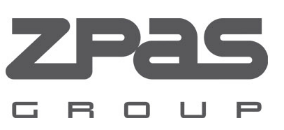 FORMULAIRE DE NON-CONFORMITEPartie ,,A’’ Données du ClientNom de la sociétéNom de la sociétéNom de la sociétéAdresseAdresseAdresseContactContactContactTéléphoneTéléphoneTéléphoneNuméro de non-conformité  chez le  clientNuméro de non-conformité  chez le  clientNuméro de non-conformité  chez le  clientPartie ,,B’’ Détails de non-conformiteDésignation de la marchandise/ référence du produitDésignation de la marchandise/ référence du produitDésignation de la marchandise/ référence du produitQuantité réclaméeQuantité réclaméeQuantité réclaméeDate d’achatDate d’achatDate d’achatDocument d’achat (nº  de BL (bon de livraison) ou nº de facture)Document d’achat (nº  de BL (bon de livraison) ou nº de facture)Document d’achat (nº  de BL (bon de livraison) ou nº de facture)Description du probème détecté de non-conformitéDescription du probème détecté de non-conformitéDescription du probème détecté de non-conformitéDate de l'événementDate de l'événementDate de l'événementProposition de solution de non-conformité (replacement, réparation, autre )Proposition de solution de non-conformité (replacement, réparation, autre )Proposition de solution de non-conformité (replacement, réparation, autre )Signature